Unit 1 - Homework Sheet #1- Fitness Theory – Chapter 2Answers for the following questions will be found on pages 8-10 in Fitness Theory & Exercise Physiology.FITT Guidelines for Aerobic, Strength, Endurance, and Flexibility ExercisesThe Overload Principle-____________________________________________________________________________________________________________________________________________________________________________________________________________________________________________________________________________Specificity of Training (pg. 16) – _________________________________________________________________________________________________________________________________________________________________________________________________________________________________________________________________Principle of  Rebuilding Time – The body needs time to repair and rest between workouts. Principle of Muscle Balance – One must train both sides of a joint to avoid muscle imbalance. Loss of Training – Use it or Lose it Principle! When a relatively fit person stops an exercise program, it takes only a few days for his/her fitness level to drop.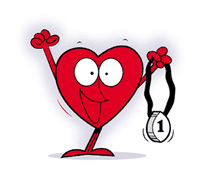      Heart Rate MonitoringLook to pages #12-13 in the Body Blueprint manual to fill in the blanks below. How to Take a Heart Rate- Summarize the tips given.a) ________________________________________________________________b) ________________________________________________________________c) ________________________________________________________________d) ________________________________________________________________1. ________________________  Heart Rate	- heart rate at complete rest – usually 60-85 beats per minute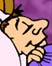 - best taken right after you wake in the morning- for our intents and purposes it is taken after lying down for four or five minutes2.Target Heart Rate – Also called Aerobic Heart Range - Pulse range the heart must work within in order for improvement of cardiovascular fitness to take place.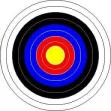 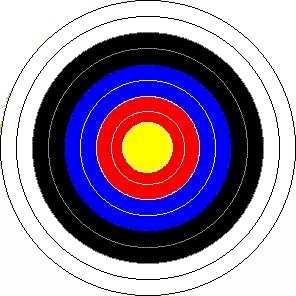 Ideally  _____ % to _____ %   of your maximum heart rate. For your age 23 to 29 BPM. How is exercise going to change your body to make it more fit? What changes will occur? (Will need to hunt in the book for this one! )________________________________________________________________________________________________________________________________________________________________________________________________________________________________________________Aerobic Fitness (Cardio)StrengthEnduranceFlexibilityFFrequencyIIntensityTTimeTType of ExerciseActivityHeart Rate (10 seconds) Your GuessActual Heart Rate (10 seconds) Sitting WalkingJoggingRunningIntervals